Celebrazione della Giornata internazionale per i diritti dell’infanzia e dell’adolescenza e della Giornata europea per proteggere i minori dallo sfruttamento e dagli abusi sessuali20 NOVEMBRE 2018Ore 10,00 - 13,00Villa Ruffo - Sala del ParlamentinoEx biblioteca CNEL - Via di Villa Ruffo, 6 - Roma“Cyberbullismo e collaborazione tra famiglie ed istituzioniper la prevenzione e la protezione dei minori coinvolti”L’evento includerà l’annuncio, da parte del Ministro Fontana, della realizzazione di una nuova campagna di sensibilizzazione in vista della Giornata europea della sicurezza in rete(Safer internet day, 5 febbraio 2019) indetta dalla Commissione europea.PROGRAMMA DEI LAVORIOre 10,00	Registrazione partecipantiOre 10,30	Apertura lavoriLorenzo Fontana - Ministro per la famiglia e le disabilitàMarco Bussetti - Ministro dell’istruzione, dell’università e della ricercaFranco Gabrielli - Capo della Polizia – Direttore Generale della Pubblica SicurezzaLicia Ronzulli – Presidente Commissione parlamentare per l’infanzia e l’adolescenza Filomena Albano - Autorità garante per l’infanzia e l’adolescenzaGigi De Palo - Presidente Forum delle Associazioni Familiari Ernesto Caffo - Presidente SOS Il Telefono Azzurro OnlusModera	Safiria Leccese - Giornalista		DibattitoOre 13,00	Fine dei lavori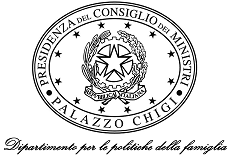 